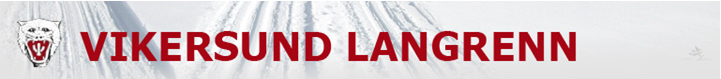 MEDLEMSREGISTRERINGVikersund langrenn holder til på Brunes, Vikersund. Organisasjonen er registret i Norges Skiforbund, og har som målsetting å gi alle et tilbud om trening gjennom løping og langrenn. Vikersund langrenn har følgende grupperinger: For ytterligere informasjon se VIF langrenns hjemmeside og dere retningslinjer på http://vikersundlangrenn.no/Fyll ut informasjon under. (Alle felter skal fylles ut. Fakturakontakt = Ja betyr at 1 person skal betale for flere medlemmer.  F.eks. en foresatt som skal betale for seg og sine barn). Medlem 1Medlem 2Medlem 3Type medlemYngre aktive utøvere (inkl. cross til og med 15 år)Eldre aktive utøvere (inkl. cross fra 16 år)FamiliemedlemsskapLangrenn gruppas vennerKontingent pr. år (kr)5006001100200FornavnEtternavnKjønn (M/K)FødselsdatoMobilnr.EpostEpostGateadressePostnr.PoststedPoststedFakturakontaktType medlemGrupperingFornavnEtternavnKjønn (M/K)FødselsdatoMobilnr.EpostEpostGateadressePostnr.PoststedPoststedFakturakontaktType medlemGrupperingFornavnEtternavnKjønn (M/K)FødselsdatoMobilnr.EpostEpostGateadressePostnr.PoststedPoststedFakturakontaktType medlem